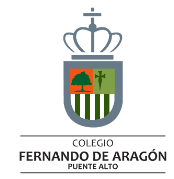 COLEGIO FERNANDO DE ARAGÓN                                                        Puntaje:   35  /____DEPARTAMENTO DE RELIGIÓN                                                                                                                     Nota: ________GUÍA DE ACTIVIDADES N°6 (Classroom)NIVEL: IV° MEDIOUNIDAD: LAS RELACIONES INTERPERSONALESFECHA: 05/10//2020NOMBRE: ___________________________________CURSO:______________FECHA: ___/_____/2020.CONTENIDO: Influencia de las redes sociales en las relaciones interpersonales.OBJETIVO: Conocer la influencia de las redes sociales en las relaciones interpersonales..Instrucciones: Luego de reflexionar el texto de apoyo y ver el video tutorial sobre la influencia de las redes sociales en las relaciones interpersonales, desarrolla las siguiente preguntas de la guía de actividades. Recuerda que cualquier consulta o duda que tengas respecto al contenido o desarrollo de la actividad lo puedes hacer a través del correo de tu profesor(a) de asignatura. (5 puntos c/ pregunta)1.- ¿Qué entiendes por redes sociales?2.- ¿Qué importancia tienen las redes sociales en las relaciones interpersonales?3.- ¿De qué manera han influido las redes sociales en mis relaciones interpersonales?4.- ¿Consideras que las redes sociales perjudican el desarrollo de nuestras relaciones interpersonales? Ámbitos familiar, social, laboral…5.- Anota 5 aspectos positivos que nos entregan las redes sociales para mejorar nuestra vida personal y las relaciones interpersonales.6.- Anota 5 aspectos negativos que nos entregan las redes sociales y menoscaban nuestra vida personal y nuestras relaciones interpersonales.7.- De acuerdo a lo leído en el texto de apoyo y el video de Youtube, ¿qué reflexión puedes sacar  respecto a las redes sociales y su influencia en las relaciones interpesonales?BUEN TRABAJO!!!JCPM/jcpm.ENVIAR  HASTA EL 16/10/2020.